Профессионально-педагогический конкурс «Национальные, региональные и этнокультурные особенности в преподавании предметов естественно-математического и технологического циклов»Рабочая программа курса внеурочной деятельности:летний экологический практикум «ЭКОЗНАЙКА»АвторыКириллова Елена Геннадьевна, учитель географии высшей категории, муниципальное общеобразовательное учреждение средняя общеобразовательная школа №13 имени Ю.А. ГагаринаКрапивина Елена Станиславовна, учитель биологии высшей категории, муниципальное общеобразовательное учреждение средняя общеобразовательная школа №13 имени Ю.А. Гагарина2015 г.Пояснительная запискаОдной из задач современного образования является задача формирования личности с высоким уровнем общей, и в том числе экологической культуры, способной к согласованному взаимодействию с природной и социальной средой. Эту задачу можно успешно решать в процессе дополнительного образования детей во время школьных каникул. Организация внеклассной работы по экологии позволяет  углублять знания об окружающем мире, полученные на уроках биологии и географии, формировать интерес учащихся к природе, навыки активных действий по ее охране и чувство личной ответственности за состояние окружающей среды. Программа соотносится с базовыми школьными курсами биологии и географии, углубляя их практической, лабораторной, исследовательской, экскурсионной формами деятельности.Программа летнего экологического практикума «ЭКОЗНАЙКА» разработана с учетом национальных, региональных и этнокультурных особенностей на основе  учебно-методических материалов по экологическому и биологическому воспитанию: Мансурова С.Е., Кокуева Г.Н. «Следим за окружающей средой нашего города» и  Муравьев А.Г., Пугал Н.А., Лаврова В.Н. «Экологический практикум». Содержание программы ориентировано не только на усвоение учащимися определенной суммы знаний, но и на развитие личности, ее познавательных и созидательных способностей, как это определено Федеральным образовательным стандартом. Цель:  совершенствование непрерывного экологического образования, приобретения и развития исследовательских навыков, вовлечение учащихся в практическую деятельность через организацию летнего экологического практикума.Задачи:создать условия для формирования у учащихся потребности и интереса к изучению природы своей местности;расширить экологические знания, полученные при изучении биологии и географии;сформировать представление научного подхода к исследованию окружающей среды  с использованием мобильной лаборатории;развивать творческую и социальную активность учащихся, через организацию практической и исследовательской деятельности;развивать у учащихся навыки проведения исследования, которые обеспечивают формирование  способностей к самостоятельному усвоению новых знаний.Общая характеристика курса внеурочной деятельностиМесто реализации: МОУ СОШ № 13, летняя профильная площадка, лагерь с дневным пребыванием.Категория участников: учащиеся 5 - 6-х классов.Количество учебных дней: 9 днейОбщее количество часов: 27 часовРежим занятий: 3 часа в деньДля формирования исследовательских умений применяются общенаучные методы – опыт, эксперимент, наблюдение, моделирование, анализ,  обобщение, классификация.     Основными формами обучения являются лекции, беседа (теоретические занятия), экскурсионная и самостоятельная исследовательская работа. В процессе занятий сочетаются групповая и индивидуальная деятельность.Реализация программы осуществляется на базе  естественно-научной  лаборатории школы. Использование лабораторного оборудования повышает интерес учащихся к исследовательской деятельности, способствует формированию навыков научного анализа явлений природы. Требования к результатам обученияЛичностными результатами освоения программы являются:- знание основных принципов и правил отношения к живой природе, основ экологической этики и охраны природы;- формирование познавательных интересов и мотивов, направленных на изучение живой природы; интеллектуальных умений (анализировать, сравнивать, доказывать, строить рассуждения, делать выводы, прогнозировать последствия и др.); -формирование ценности здорового и безопасного образа жизни.Метапредметными результатами являются:- овладение элементами самостоятельной организации учебной деятельности, что включает в себя умения ставить цели и планировать личную учебную деятельность, оценивать собственный вклад в деятельность группы, проводить самооценку уровня личных учебных достижений;- развитие коммуникативных умений и овладение опытом межличностной коммуникации, корректное ведение диалога и участие в дискуссии, а также участие в работе группы в соответствии с обозначенной ролью.Предметными результатами являются:1) в познавательной сфере:- расширение и систематизация знаний о многообразии объектов и явлений природы родного края; - овладение основами различных форм и методов экологического мониторинга; - объяснение влияния экологических факторов среды на живые организмы на конкретных примерах своего местожительства; - оценивание экологического состояния биоты, почв, водных объектов, воздуха родного города; - овладение умениями наблюдать и описывать фенологические и метеорологические явления природы; - выявление и описание источников загрязнения окружающей среды на территории своего города; - наблюдение и определение видового разнообразия живых организмов, обитающих на территории своего местожительства; - выявление и описание экологических проблем, анализ причин их возникновения; - формулирование комплексной оценки экологического состояния отдельных объектов окружающей среды. 2) В ценностно-ориентационной сфере:- знание основных правил и норм безопасного поведения в природе; - анализ и оценка последствий деятельности человека в природе. 3) В сфере трудовой деятельности: - владение элементарными практическими умениями использования приборов и инструментов для количественных и качественных характеристик экологических параметров  компонентов географической среды.4) В сфере физической деятельности:- знание элементарных представлений о зависимости здоровья человека, его эмоционального и физического состояния от факторов окружающей среды, о роли природы в сохранении и укреплении здоровья человека.5) В эстетической сфере:- овладение умением оценивать с эстетической точки зрения объекты живой природы. Система оцениванияОценивание построено на суммировании промежуточных достижений, связанных с сообщениями и публичными выступлениями; выполнении самостоятельных и практических работ. С целью определения динамики интереса проводится: собеседование в процессе работы, тестирование и анкетирование на последнем занятии.Тематический план практикумаПри проведении учебного экологического мониторинга организуется систематическое наблюдение за следующими объектами и параметрами окружающей природной среды.1. Экологические исследования по теме «Воздух»: климатические показатели, состав, содержание примесей, загрязнение2. Экологические исследования по теме «Вода»: химический и органолептический  состав среды поверхностных вод (реки, озёра, водохранилища и т. д.), грунтовых вод; взвесей и донных отложений в природных водостоках и водоёмах.3. Экологические исследования по теме «Почва»: минеральный и  механический состав, структура, химические показатели  деятельного слоя почвы.4. Окружающая среда и здоровье: оценка качества питьевой воды и продуктов питания, воздействие вредных химических факторов на здоровье.Поурочное планированиеОписание учебно-методического и материально-технического обеспечения курса внеурочной деятельностиОсобенностью практикума  является использование: оборудования эколого-биологической лаборатории школы: мобильный интерактивный класс "Исследователь";цифровой микроскоп Digital Blue QX7;мобильные лаборатории в чемодане: «Основы биологического практикума», «Наблюдение за погодой», «Фильтрация воды», «Экознайка», «Пчелка-У».Использование данного оборудования повышает интерес учащихся к исследовательской деятельности, способствует формированию навыков научного анализа явлений природы. учебной литературы:Мансурова С.Е., Кокуева Г.Н. Следим за окружающей средой нашего города: 9-11 кл.:  Школьный практикум.-М.:Гуманит. изд. центр ВЛАДОС, 2001.-112с.: ил.Муравьев А.Г., Пугал Н.А., Лаврова В.Н. Экологический практикум: Учебно пособие  с комплектом карт-инструкций /Под ред. к. х. н. А.Г. Муравьѐва. -СПб.: "Крисмас+", 2012.-176с.: ил.Строкова Н.П., Коровин С.Е. Мир удивительных растений. Челябинская область: учеб. пос. / Н. П. Строкова, С. Е. Коровин. – 2-е изд., испр. и доп. – Челябинск: АБРИС, 2009. – 152 с.Строкова Н.П., Коровин С.Е. Зеленый наряд южноуральского города. деревья и кустарники: учебное пособие/ Н.П. Строкова, С.Е. Коровин – Челябинск: «Край Ра», 2010. – 128с.рабочей тетради для учащихся «Дневник юного исследователя», разработанного авторами программы Кирилловой Е.Г., Крапивиной Е.С.Материалы для курса внеурочной деятельности: Летний экологический практикум «ЭКОЗНАЙКА»Дневник юного исследователя «ЭКОЗНАЙКА»____________________________________________________________________________________________________________________________________________Экологические исследования по теме «Воздух»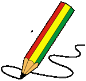 В ходе проведения экологических исследований по теме «Воздух» вы должны- освоить способы наблюдения, измерения и регистрации различных погодных характеристик с помощью лабораторных приборов;  -фиксировать процесс наблюдения; - анализировать и обобщать результаты наблюдения по родному краю; - сравнивать данные между собой.Приборы и оборудование: анемометр, барометр, термометр, флюгер, компас, гигрометр, Мини-экспресс-лаборатория «Пчелка-У», цифровой микроскоп Digital Blue QX7, мобильный интерактивный класс "Исследователь"1. Определение значения климатических показателей состояния атмосферыМетодика проведения исследованияВыясни, какие приборы используются для определения значения климатических показателей состояния атмосферы;познакомься с инструкциями по использованию данных приборов;определи значения климатических показателей атмосферы на территории школьного двораРезультаты исследованияВыводы: ____________________________________________________________________________________________________________________________________________________________________________________________________2. Исследование воздуха на содержание твердых примесейМетодика проведения исследования [1, с. 61]Собери листья растений в разных местах: на улице со стороны дороги, со стороны школьного двора,  со стороны стадиона и т.д.;накрой лицевую сторону листа липкой лентой, затем аккуратно сними ее с листа и приклей к листу белой бумаги;используя цифровой микроскоп Digital Blue QX7, рассмотри и сосчитай число твердых частиц на листьях из  разных  мест, классифицируй твердые частицы по величине;проанализируй результаты, выясни взаимосвязь между качеством воздуха и местонахождением растений.Результаты исследованияВыводы: ____________________________________________________________________________________________________________________________________________________________________________________________________3. Экспресс-анализ загрязненности воздуха аммиакомМетодика проведения исследования [2, с. 69].1. Подготовить полоску тест-системы. Для этого вскрыть упаковку полоски тест- системы, срезав поперек упаковки ножницами не более 2 мм индикаторной полоски.2. Поместить в расправленный полиэтиленовый мешок 1–2 капли аммиачной воды, герметично закрыть его и выдержать 3–5 мин. для насыщения воздуха аммиаком.3. Поместить подготовленную полоску в мешок, закрепив его на нитке или скотче, и снова загерметизировать мешок (полоска не должна соприкасаться с каплей аммиачной воды).4. Отметить время начала эксперимента пуском секундомера.5. Отметить по секундомеру время появления синего порогового окрашивания (индикационного эффекта).6. Оценить уровень концентрации аммиака в зависимости от времени возникновения пороговой окраски по таблице:Результаты исследованияВыводы:_____________________________________________________________________________________________________________________________________________________________________________________________________4.  Изучение кислотности осадковМетодика проведения исследования [1, с. 60]Оставь емкость для сбора воды под открытым небом во время дождя;определи реакцию среды дождевой воды с помощью рН-метра.Результаты исследованияКислотность осадков ________________________________________________Выводы:_____________________________________________________________________________________________________________________________________________________________________________________________________Оценка состояния окружающей среды по реакции растенийМетодика проведения исследования [1, с. 61]Выбрать для исследования несколько участков с зелеными насаждения, окружающими школу или дом. Используя приведенную таблицу, сделать вывод о качестве атмосферы над той или иной территорией города.Признаки повреждения растений - индикаторов под влиянием химических      веществ - загрязнителей атмосферыРезультаты исследованияВыводы _____________________________________________________________________________________________________________________________________________________________________________________________________Исследование загрязнения воздуха автомобильным транспортомМетодика проведения исследования  [1, с. 58-59]Выбрать 2-3 улицы с разной интенсивностью автомобильного движения;определить на исследуемых улицах участок дороги протяженностью примерно в100м;подсчитать число единиц автотранспорта, проходящего по участку за 15 минут. Умножить полученные число на 4 и узнать их численность за час (N);рассчитать общий путь (S), пройденный всеми машинами за 1 час: S= N* 100м;рассчитать количество топлива, сжигаемого двигателями автомашин (R): = S* K, где К – расход топлива на 1 км пути в литрах, для бензиновых двигателей он примерно составляет 0,1 л; для дизельных – 0,4 л.рассчитать количество выделившихся вредных веществ на выбранном вами участке дорог по бензину,  для этого воспользоваться такими данными: при сгорании топлива, необходимого для пробега 1 км, выделяется 0,6 л угарного газа, 0,1л углеводородов, 0,04л диоксида азота. При сгорании дизельного топлива вредных выбросов выделяется в 4 (!) раза меньше.Результаты исследованийВыводы _____________________________________________________________
________________________________________________________________________________________________________________________________________Знаете ли вы, что…Оценить состояние атмосферного воздуха можно с помощью растений и животных, которые являются биологическими индикаторами чистоты атмосферы, например:- сосна  очень чутко реагирует на загрязнение воздуха. Хвоя начинает менять зелёную окраску на тёмно-красную и через год опадает совсем; - мох и лишайник погибает даже при незначительном выбросе в атмосферу сернистого газа;- гардения –  комнатное растение с ароматными белыми цветами чувствительно к угарному газу. Яркие тёмно-зелёные листья становятся жёлтыми буквально через пару часов после утечки;- гладиолус не переносит фтора в атмосфере;- бальзамин и фасоль не любят тяжёлые металлы и ароматические углеводороды;- подсолнечник не выносит выброса аммиака в атмосферу; -шпинат и горох не будут расти при выбросах сероводорода.Экологические исследования по теме «Вода»В ходе проведения экологических исследований по теме «Вода» вы должны- освоить способы наблюдения, измерения и регистрации различных погодных характеристик с помощью лабораторных приборов;  -фиксировать процесс наблюдения; - анализировать и обобщать результаты наблюдения по родному краю; - сравнивать данные между собой.Приборы и оборудование: мобильные лаборатории в чемодане: «Фильтрация воды», «Экознайка», Мини-экспресс-лаборатория «Пчелка-У», цифровой микроскоп Digital Blue QX7, мобильный интерактивный класс "Исследователь"Изучение органолептических и химических свойств водыМетодика проведения исследованияВыясни, какие приборы и оборудование используются для определения органолептических и химических свойств воды;познакомься с инструкциями по определению органолептических и химических свойств воды;определи значения органолептических и химических  свойств воды Результаты исследованияВыводы _____________________________________________________________
______________________________________________________________________Влияние загрязнения воды на живые организмыМетодика проведения исследования [2, с. 102]Помести по веточке элодеи в стакан с чистой водой и в стакан с раствором СМС. Через 20 минут опиши  изменения обеих веточек: цвет, форму, состояние листьев. Приготовь два микропрепарата листа элодеи: из сосуда с чистой водой и из сосуда с раствором СМС. Поочередно рассмотрите микропрепараты под микроскопом и сравните состояние растительных клеток.Результаты исследованияВыводы _____________________________________________________________
________________________________________________________________________________________________________________________________________Способы очистки водыМетодика проведения исследования  [2, с. 106-1-7]Собери установку для фильтрования;помести в нижнюю часть делительной воронки ватный тампон, заполни ее поверх ватного тампона на высоту2–3см активированным углем;влей загрязненную воду в делительную воронку при закрытом кране воронки; открой кран воронки на столько, чтобы вода вытекала тонкой струйкой. Какие изменения произошли с водой? Объясните наблюдаемое.Результаты исследованийВыводы _____________________________________________________________________________________________________________________________________________________________________________________________________Обнаружение сульфитов и сульфатовМетодика проведения исследования  [2, с. 83]Обнаружение сульфат-ионовДобавь в пробирку с исследуемой водой 10 капель раствора соляной кислоты и 2 капли раствора соли бария;наблюдай в течение 3 мин. за помутнением раствора.Обнаружение сульфит-ионовДобавь в пробирку с исследуемой водой 1–2капли раствора йода;наблюдай, что происходит с окрашенным раствором.Результаты исследованийВыводы _____________________________________________________________________________________________________________________________________________________________________________________________________Изучение качества воды родника УралДата проведения исследования  ______________________________Объект исследования _______________________________________Место проведения исследования  _____________________________1. Геологические условия выхода водыХарактеристика пласта, из которого вытекает подземная вода (известняк, песок) ______________________________________________________________Тип родника         □ нисходящий;        □ восходящийХарактер истечения     □ напорный донный ключ; □ выход из стенки; □ безнапорное донное  подпитываниеВысота источника над уровнем воды в водоеме (реке, ручья и т.д.) _________2. Растительность вблизи родника _____________________________________3. Животный мир вблизи родника _____________________________________4. Физические особенности воды источникаПрозрачность воды___________________________________________________Запах _______________________________________________________________ Вкус _______________________________________________________________Цветность_________________________________________________________Температура воды __________________________________________________Температура воздуха (указать время) __________________________________Дебит источника (литров в секунду)___________________________________5. Химический состав воды6. Влияние родника на окружающую местность  □  провалы;     □ оседания;     □ оползни;     □ размывы7. Участие родника в питании ручья, реки, озера ________________________8. Состояние благоустройства родника □  каменная кладка;       □  труба;       □ деревянный сруб9. Хозяйственное использование источника _____________________________10. Интенсивность использования ( 1 - 10 баллов) _______________________Выводы __________________________________________________________________________________________________________________________________________________________________________________________________Знаете ли вы, что…Чистые водоемы заселяют пресноводные моллюски, личинки веснянок, поденок, вислокрылок и ручейников, бокоплавы. Они не выносят загрязнения и быстро исчезают из водоема, как только в него попадают сточные воды.Умеренно загрязненные водоемы заселяют водяные ослики, личинки мошек (мокрецов), двустворчатые моллюски-шаровки, битинии, лужанки, личинки стрекоз и пиявки (большая ложноконская, малая ложноконская).Чрезмерно загрязненные водоемы заселяют малощетинковые кольчецы (трубочники), личинки комара-звонца (мотыли) и ильной мухи (крыска).В очень сильно загрязнённых водах развивается ряска.  Рогоз имеет важное экологическое значение, так как способствует очищению воды от вредных примесей. Экологические исследования по теме «Почва»В ходе проведения экологических исследований по теме «Почва» вы должны- Познакомиться с  физическими и химическими свойствами почвы;       - Научиться делать почвенную вытяжку;                                    - Провести  исследования взятых образцов почв.Приборы и оборудование: мобильные лаборатории в чемодане: «Основы биологического практикума», «Экознайка», Мини-экспресс-лаборатория «Пчелка-У», цифровой микроскоп Digital Blue QX7, мобильный интерактивный класс "Исследователь"Изучение физико-химических свойств почвыМетодика проведения исследованияВыясни, какие приборы и оборудование используются для изучения физических и химических свойств почвы;познакомься с инструкциями по определению физических и химических свойств почвы;определи физические и химические свойства почвы  на территории школьного двораРезультаты исследованияВыводы _____________________________________________________________
________________________________________________________________________________________________________________________________________Определение наличия ионов тяжелых металлов в почвеМетодика проведения исследования [2, с. 132]Помести в стакан на 50 мл почву на 1/3 его высоты;залей почву раствором азотной кислоты (1:3), хорошо перемешай содержимое стакана палочкой с резиновым наконечником в течение 3–5мин.отфильтруй содержимое стакана в колбу на 50 мл;проведи обнаружение ионов тяжелых металлов в фильтрате;повтори тестирование фильтрата, используя тест-системы «Феррум-тест» и «Купрум-тест».Результаты исследованийВыводы _____________________________________________________________________________________________________________________________________________________________________________________________________Определение засоленности почвыМетодика проведения исследования [2, с. 117-118]Нанеси 1 каплю почвенной водной вытяжки на предметное стекло с помощью пипетки-капельницы;осторожно нагревай предметное стекло до испарения влаги, не допуская перегрева стекла во избежание его растрескивания;рассмотри сухой солевой остаток на стекле невооруженным глазом и с помощью цифрового микроскопа  Digital Blue QX7;повтори эксперимент на вытяжке из почвы, отобранной из другого места;зарисуй наблюдаемый солевой остаток в каждом случае.Результаты исследованийВыводы _____________________________________________________________________________________________________________________________________________________________________________________________________Определение антропогенных нарушений почвыМетодика проведения исследованияВыбери хорошо знакомый участок местности (вблизи школы, места жительства, отдыха);укажите виды антропогенных нарушений почвы.  Результаты исследований Выводы __________________________________________________________________________________________________________________________________________________________________________________________________Определение особенностей химического состава почвы по видовому разнообразию растенийМетодика проведения исследования[1, с. 78-80]Выбери два примерно одинаковых по площади участка, с разными типами почв;определи с помощью определителя, какие растения растут на каждом из участков;проанализируй записи, выясни, не встречаются ли на этих участках растения, предпочитающие только тот или иной тип почвы;сделай вывод о химическом составе и влажности почвы на каждом участке.Результаты исследованийВыводы _____________________________________________________________________________________________________________________________________________________________________________________________________Исследование почвы на содержание беспозвоночных животныхМетодика проведения исследования [1, с. 77]Возьми почвенную пробу, для этого выкопай участок почвы площадью 30×30см с глубины 10-20 см, перенеси пробу на клеенку;осторожно перебирая почву, выбери из нее беспозвоночных;подсчитай собранных животных и определи их с помощью книг-определителей;сделай вывод о взаимосвязи между числом представителей почвенной фауны и плодородием почвы.Результаты исследованийВыводы ____________________________________________________________Знаете ли вы, чтоОпределить тип почвы иногда можно по видовому составу дикорастущих трав, преобладающих на данном участке. Крапива, кровохлебка, пырей растут на высокоплодородных рыхлых почвах (черноземы, лугово-черноземные). Борщевик сибирский растет на влажных почвах, богатых питательными веществами, вдоль заборов и дорог. Хвощ полевой особенно обильно произрастает на кислых почвах (дерново-подзолистые, дерновые, серые лесные). Бодяк (народное название -чертово ребро) - луговой сорняк, предпочитающий почвы с высоким содержанием извести, не растет на кислых почвах. Осот огородный - однолетний сорняк картофельных полей, садов и огородов, любит плодородные умеренно влажные "свежие" почвы. Лебеда садовая растет на почвах с резким недостатком воды или на сильнозасоленных почвах.Экологические исследования по теме «Окружающая среда и здоровье»В ходе проведения экологических исследований по теме «Окружающая среда и здоровье» вы должны- освоить способы наблюдения, измерения и регистрации различных погодных характеристик с помощью лабораторных приборов;  -фиксировать процесс наблюдения; - анализировать и обобщать результаты наблюдения по родному краю; - сравнивать данные между собой.Приборы и оборудование: термометр, тонометр, напольные весы, ростомер,  Мини-экспресс-лаборатория «Пчелка-У», цифровой микроскоп Digital Blue QX7, мобильный интерактивный класс "Исследователь"Оценка показателей физического и функционального развития своего организмаМетодика проведения исследованияВыясни, какие приборы и оборудование используются для определения значения физического и функционального развития организма, определи их;подумай, какие меры по укреплению и сохранению своего здоровья необходимо принимать?Результаты исследованийВозраст _____________Рост _____________Масса тела _____________ Индекс массы тела (ИМТ) _____________Артериальное давление _____________Результаты пробы с задержкой дыхания (Штанге) _____________Координация движений (проба Ромберга) _____________Гибкость _____________Выводы _____________________________________________________________________________________________________________________________________________________________________________________________________Оценка качества овощей и фруктов по содержанию в них нитратовМетодика проведения исследования [2, с. 140-143]Отрежь участок индикаторной полоски (около 5х5 мм); смочи соком плода рабочий участок или опусти его в анализируемую воду на 5-10 с.;через 3 мин. сравните окраску участка с образцами контрольной шкалы.Результаты исследований Выводы ____________________________________________________________________________________________________________________________________________________________________________________________________Состав, свойства газированных напитков и их влияние на здоровье человекаМетодика проведения исследованияРассмотри этикетки исследуемых напитков, изучи их состав;определи рН исследуемых напитков;сделай вывод о целесообразности использования исследуемых напитков и их влиянии на организм.Результаты исследований Выводы ____________________________________________________________________________________________________________________________________________________________________________________________________Влияние кислотности среды на активность ферментов слюныМетодика проведения исследования [2, с. 144-146]Пронумеруй три пробирки: одна из них – контрольная (№ 1) и две опытные (№ 2 и № 3);нанеси с помощью маркера на пронумерованные пробирки по три метки на равном расстоянии (через 2–3см), используя линейку;налей, используя пипетки: в пробирку № 1 (контрольную) последовательно до первой метки раствор слюны, до второй – воду, до третьей – раствор крахмала; в пробирку № 2 до первой метки – раствор слюны, до второй – раствор соляной кислоты, до третьей – раствор крахмала; в пробирку № 3 до первой метки – раствор слюны, до второй – раствор гидроксида натрия, до третьей – раствор крахмала;оставь пробирки на 20 минут для протекания биохимической реакции гидролиза крахмала; с помощью индикаторной бумаги определи значение pH растворов в пробирках № 2 и 3, запишите полученные результаты в тетрадь;добавь в каждую пробирку по 2 капли раствора йода;нейтрализуй содержимое пробирки № 3, внося по каплям в пробирку раствор соляной кислоты (2–4капли); за результатами нейтрализации сле- дите по изменению окраски индикаторной бумаги;наблюдай за окраской растворов во всех пробирках.Результаты исследованийВыводы ___________________________________________________________________________________________________________________________________________________________________________________________________Влияние антибиотика на свойства слюныМетодика проведения исследования [2, с. 144-146]Налей в первую пробирку на 1/4 объема раствор крахмала, добавь столько же раствора слюны и 2–3капли раствора йода, содержимое пробирки перемешай; поставь пробирку в стакан с теплой водой на 10 минут, после чего наблюдайте за изменением окраски;налей во вторую пробирку на 1/4 объема раствор крахмала, добавь столько же раствора слюны, затем столько же раствора антибиотика и 2 –3 капли раствора йода; содержимое пробирки перемешай; поставь пробирку в стакан с теплой водой на 10 минут, после чего наблюдай за изменением окраски;обрати  внимание на скорость изменения синей окраски раствора в обеих пробирках.Результаты исследованийВыводы ___________________________________________________________________________________________________________________________________________________________________________________________________Воздействие алкоголя на свойства белкаМетодика проведения исследования [2, с.144-146]Налей в две пробирки по 2 мл раствора яичного белка;в одну пробирку добавьте 4–8мл воды, а в другую – столько же этилового спирта; сравни  растворы.Выводы ____________________________________________________________________________________________________________________________________________________________________________________________________ЛитератураМансурова С.Е., Кокуева Г.Н. Следим за окружающей средой нашего города: 9-11 кл.:  Школьный практикум.-М.:Гуманит. изд. центр ВЛАДОС, 2001.-112с.: ил.Муравьев А.Г., Пугал Н.А., Лаврова В.Н. Экологический практикум: Учебно пособие  с комплектом карт-инструкций /Под ред. к. х. н. А.Г. Муравьѐва. -СПб.: "Крисмас+", 2012.-176с.: ил.Строкова Н.С. и др. Мир удивительных растений. Челябинская область: справочно-учебное пособие/ Н.П. Строкова, С.Е. Коровин – Челябинск: Абрим, 2009. – 144с.Строкова Н.П., Коровин С.Е. Зеленый наряд южноуральского города. деревья и кустарники: учебное пособие/ Н.П. Строкова, С.Е. Коровин – Челябинск: «Край Ра», 2010. – 128с.Муравьев А.Г., Пугал Н.А., ЛаврДатаТема занятия/количество часовПрактикумОборудование  естественно-научной лаборатории, используемое при проведении занятий5.06.Вводное занятие /2Мобильные переносные лаборатории и их использование для проведения мониторинга окружающей средыЛаборатория в чемодане «Основы биологического практикума»5.06.Как оформлять результаты исследования/1Экологические исследования по теме «ВоздухЭкологические исследования по теме «ВоздухЭкологические исследования по теме «ВоздухЭкологические исследования по теме «Воздух8.06.Определение значения климатических показателей состояния атмосферы/2Определение температуры, влажности, атмосферного давления, скорости и направления ветраЛаборатория в чемодане «Наблюдения за погодой», лаборатория в чемодане «Экознайка»8.06.Изучение запыленности воздуха/1Исследование воздуха на содержание твердых примесейЦифровой микроскоп QX79.06.Экспесс-анализ качества воздуха/3Экспресс-анализ загрязненности воздуха аммиакомМини-экспресс лаборатория «Пчелка – У»9.06.Экспесс-анализ качества воздуха/3Изучение кислотности осадковМини-экспресс лаборатория «Пчелка – У»9.06.Экспесс-анализ качества воздуха/3Оценка состояния окружающей среды по реакции растенийМобильный класс «Исследователь», лаборатория в чемодане «Экознайка»10.06.Исследование загрязнения воздуха городским транспортом/3Изучение движения автотранспорта на исследуемых улицах.10.06.Исследование загрязнения воздуха городским транспортом/3Расчет количества вредных выбросов.Мобильный класс «Исследователь»Экологические исследования по теме «Вода»Экологические исследования по теме «Вода»Экологические исследования по теме «Вода»Экологические исследования по теме «Вода»11.06.Органолептические свойства и  химический состав воды /3Определение цветности, мутности, прозрачности, вкуса и запаха  воды.лаборатория в чемодане «Экознайка»11.06.Органолептические свойства и  химический состав воды /3Определение рН, и устранение жесткостиМини-экспресс лаборатория «Пчелка – У»11.06.Органолептические свойства и  химический состав воды /3Обнаружение хлоридов Мини-экспресс лаборатория «Пчелка – У»15.06.Загрязнение воды и его влияние на живые организмы/2Обнаружение сульфитов и сульфатовМини-экспресс лаборатория «Пчелка – У»15.06.Загрязнение воды и его влияние на живые организмы/2Влияние загрязнения синтетических моющих средств на зелёные водные растенияЦифровой микроскоп QX7, лаборатория в чемодане «Экознайка»15.06.Очистка воды/1Способы очистки водыЛаборатория в чемодане «Фильтрация воды»16.06.Исследование качества воды в роднике Урал/3Мини-экспресс лаборатория «Пчелка – У», лаборатория в чемодане «Экознайка»Экологические исследования по теме «Почва»Экологические исследования по теме «Почва»Экологические исследования по теме «Почва»Экологические исследования по теме «Почва»17.06.Физические свойства почвы/3Определение механического и минерального состава почвы.Определение структуры почвы. Лаборатория в чемодане «Основы биологического практикума».17.06.Физические свойства почвы/3Определение водопроницаемости.Определение содержания воздуха в почвенном образце.Лаборатория в чемодане «Фильтрация воды»17.06.Физические свойства почвы/3Рассматривание исследуемых образцов под микроскопом.Цифровой микроскоп QX718.06.Химические свойства почвы/3Приготовление почвенной вытяжки.Мини-экспресс лаборатория «Пчелка – У», лаборатория в чемодане «Экознайка»18.06.Химические свойства почвы/3Определение рН почвыОпределение содержания гумуса в почвеМини-экспресс лаборатория «Пчелка – У», лаборатория в чемодане «Экознайка»18.06.Химические свойства почвы/3Определение засоленности почвыОбнаружение в почве тяжелых металловМини-экспресс лаборатория «Пчелка – У», лаборатория в чемодане «Экознайка»19.06.Оценка экологического состояния почвы/3Определение антропогенных нарушений почвы.лаборатория в чемодане «Экознайка»19.06.Оценка экологического состояния почвы/3Определение особенностей химического состава почвы по видовому разнообразию растений.лаборатория в чемодане «Экознайка»19.06.Оценка экологического состояния почвы/3Исследование почвы на содержание беспозвоночных животных.Цифровой микроскоп QX7Окружающая среда и здоровьеОкружающая среда и здоровьеОкружающая среда и здоровьеОкружающая среда и здоровье22.06.Оценка показателей физического и функционального развития своего организма/3Измерение роста, массы тела, расчет индекса массы телаМобильный класс «Исследователь»22.06.Оценка показателей физического и функционального развития своего организма/3Измерение артериального давления, проба Штанге, проба Ромберга, тест на гибкость Мобильный класс «Исследователь»23.06.Оценка качества продуктов питания/3Оценка качества овощей и фруктов по содержанию в них нитратов.Мини-экспресс лаборатория «Пчелка – У», лаборатория в чемодане «Экознайка»23.06.Оценка качества продуктов питания/3Состав, свойства газированных напитков и их влияние на здоровье человека.Мини-экспресс лаборатория «Пчелка – У», лаборатория в чемодане «Экознайка»23.06.Оценка качества продуктов питания/3Оценка качества водопроводной воды Мини-экспресс лаборатория «Пчелка – У», лаборатория в чемодане «Экознайка»24.06.Изучение вредных химических факторов на здоровье человека/3Влияние кислотности среды на активность ферментов слюны.Мини-экспресс лаборатория «Пчелка – У»24.06.Изучение вредных химических факторов на здоровье человека/3Воздействие алкоголя на свойства белка.Мини-экспресс лаборатория «Пчелка – У»24.06.Изучение вредных химических факторов на здоровье человека/3Влияние антибиотика на свойства слюныМини-экспресс лаборатория «Пчелка – У»Климатические показатели Прибор для измерения Количественная оценкаТемпература воздуха Влажность Атмосферное давлениеСкорость ветра Направление ветра Размер частицна улице со стороны стадионана улице со стороны дорогина улице со стороны школьного двораБолее 1 ммМенее 1 ммОбщее число частицВремя возникновения пороговой окраски, секунды   9060Менее 3Концентрация аммиака, мг/м3101001000Объём воздуха в мешке, м3  (приблизительно)Количество капель водного аммиакаВремя срабатывания экспресс-теста, минФактическая концентрация паров аммиака, мг/м3ВоздействующиевеществаРастение-индикаторВнешние признаки повреждения растенийОзон Картофель Серые, с металлическим оттенком пятна на верхней стороне листаСернистый газСосна обыкновеннаяЕль европейскаяЛишайникиКонцы хвоинок приобретают бурый оттенок.Хвоя буреет и опадает.Массовая гибель. При  концентрации выше 0,3 мг/м3 наблюдается полное отсутствие лишайников - лишайниковая пустыня.АммиакЛипа сердцевиднаяНа нижней части листьев появляется глянцевитость или серебристость; при значительных концентрациях листья становятся тускло-зелеными, затем буреют и даже чернеют.ФтороводородГладиолусНекротическая ткань появляется на вершине листа, а затем распространяется вниз по всей ширине листа.Воздействующий газРастение-индикаторВнешние признакиОзонСернистый газАммиак Фтороводород улицачисло единиц автотранспортачисло единиц автотранспортаобщий путь (S), пройденный всеми машинами за 1 часколичество топлива, сжигаемого двигателями автомашинколичество выделившихся вредных веществколичество выделившихся вредных веществколичество выделившихся вредных веществулицачисло единиц автотранспортачисло единиц автотранспортаобщий путь (S), пройденный всеми машинами за 1 часколичество топлива, сжигаемого двигателями автомашинугарный газуглеводородыдиокси-ды азотаулицаза 15 минутза 1 часобщий путь (S), пройденный всеми машинами за 1 часколичество топлива, сжигаемого двигателями автомашинугарный газуглеводородыдиокси-ды азотаПоказатели   Приборы и оборудование  для измерения Количественная оценкаОрганолептические характеристикиОрганолептические характеристикиОрганолептические характеристикиТемператураМутностьЗапахПрозрачностьЦветностьХимический состав Химический состав Химический состав рНЖёсткость Обнаружение хлоридов Проба Внешний вид исследуемого растения  Внешний вид исследуемого растения  Внешний вид исследуемого растения  Микробиологическое исследование Проба цветформа состояние листьевМикробиологическое исследование Чистая  вода Раствор  смсВода до отметки  (внешний вид)Способ очистки Способ очистки Способ очистки Вода до отметки  (внешний вид)фильтрованиефильтрованиеадсорбцияВода до отметки  (внешний вид)через бумажный фильтр через вату через активированный угольмутнаяС механическими примесями – твердыми частицамиС жирной пленкойС примесями нефтепродуктовИсследуемый образецсульфат-ионысульфит-ионыpHОбщая жесткостьСодержание солейНаличие ионовНаличие ионовНаличие ионовpHОбщая жесткостьСодержание солейСа2+Mg2+CL+Свойства почвыПриборы и оборудование для измерения Количественная оценкаФизические свойства почвыФизические свойства почвыФизические свойства почвыМеханический составМинеральный составСтруктура Водопроницаемость Содержание воздухаХимические свойства почвыХимические свойства почвыХимические свойства почвырНСодержание гумусаИсследуемый образецМесто отбора почвыРезультаты исследованияРезультаты исследованияРезультаты исследованияИсследуемый образецМесто отбора почвысвинецмедьжелезоИсследуемый образецМесто отбора пробыСолевой остатокНаблюдения под микроскопом Показатели нарушенийОписание нарушенийПлощадь распространенияПризнаки выявленных нарушенийСтадия нарушенияВид антропогенных воздействий, явившихся причиной нарушенийХарактер воздействий (по интенсивности и продолжительности)Исследуемый участокВстречаемые растения Типы почвПроба  Беспозвоночные животныеКоличество Проба №1Проба №2Проба №3Пищевой продуктПредельно допустимые нормы содержания нитратовФактическое содержание нитратов в исследуемых образцахОгурцы150Кабачки400Капуста500Груша60Яблоко60РедисКартофель250Напиток Производитель СоставрН напиткаКолаФанта7 UpЛиптон Дюшес Показатель Пробирка №1Пробирка №2Пробирка №3Состав рН (через 20 мин)Реакции нейтрализацииОкраска растворов по окончании опытаПробирка Изменение окраски (10 мин.)Скорость изменения окраскиПробирка №1Пробирка №2Исследуемые образцы Описание результатов Раствор яичного белка + водаРаствор яичного белка + этиловый спирт